ПЕРЕЧЕНЬ НЕКОММЕРЧЕСКИХ ОРГАНИЗАЦИЙ ГОРОДА НОРИЛЬСКАТУРИСТИЧЕСКОЙ, ЭКОЛОГИЧЕСКОЙ и КРАЕВЕДЧЕСКОЙНАПРАВЛЕННОСТИ№ п/пНаименование организацииНаправление деятельностиРуководитель, контактный телефонМестонахождение, адресЛоготипКрасноярская региональная общественная организация «Клуб исследователей Таймыра»Организация экспедиций, научных конференций, экскурсии разного уровня и издание книг и журналовСтрючков Станислав Анатольевич,8-923-201-60-22г. Норильск, ул. Талнахская, д.13, кв.1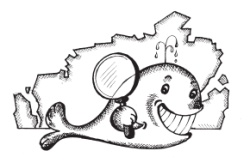 Автономная некоммерческаяорганизация «Туристическийрадиоканал Таймыра»Организация радиосвязи для туристов, взаимодействие со службами спасенияБогданов Александр Владимирович,8-904-899-49-48г. Норильск,ул. Комсомольская,д. 47А, кв. 72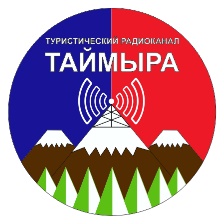 Норильская местная общественная организация клуб туристов «Таймыр»Организация и проведение спортивных мероприятий: туристских походов, путешествий, школы начальной подготовкиЛежнев ВиталийЛеонидович,8-905-978-35-54г. Норильск, ул. Завенягина, д.3 офис «Необычные люди»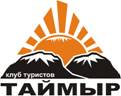 Местная норильская общественная организация развития городской среды «Урса» (Медведица)Озеленение и благоустройство городских, парковых и дворовых территорий; развитие экотуризмаМальцева Алина Эдуардовна,8-902-550-16-13г. Норильск